DOMÁCÍ PŘÍPRAVA 3. ROČNÍK 29. 4. - 30. 4. ČESKÝ JAZYKStředaUčebnice str. 88/1 VÝSKAT, ZVYKAT, ŽVÝKAT zapsat příbuzná slova do sešitu, vysvětlit si rozdílUčebnice str. 88/2 cvičení k vlepení, nebo přepsání do sešitu:Koupil jsem si ovocnou _____________. Nový žák si ve třídě rychle _________. Kráva je ________________. _________ chodím do školy včas. Děti radostí __________. Okusování nehtů je ___________. Pletení pomlázky je velikonoční _________. Pracovní sešit str. 25/1, 2ČtvrtekUčebnice str. 88/3 zapsat slova do sešitu, vysvětlit si rozdíl v gramaticePracovní sešit str. 25/3, 4MATEMATIKAStředaPracovní sešit str. 13/2, 5ČtvrtekPracovní sešit str. 14/7, 8, 9, 10ANGLICKÝ JAZYKNová slovíčka k vlepení, nebo přepsání do slovníčku:Pracovní sešit str. 62/2 Přeji Vám krásný první máj a hezký víkend. Další učivo vložím v neděli 3. května večer.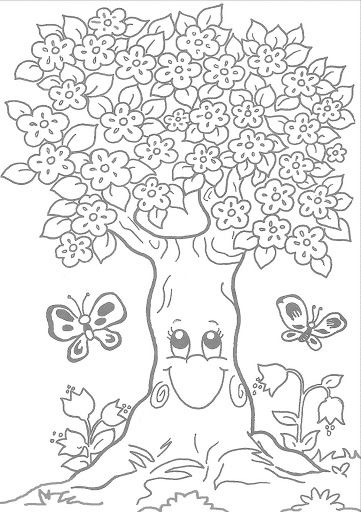 TalltɔːlVysokýShortʃɔ:tMalý (krátký)FatfætTlustýThinˈθɪnHubený (tenký)OldəʊldStarýYoung jʌŋMladý 